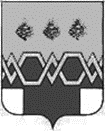 ДУМАМ А К С А Т И Х И Н С К О Г ОМ У Н И Ц И П А Л Ь Н О Г О  О К Р У Г АТ В Е Р С К О Й  О Б Л А С Т ИР Е Ш Е Н И ЕОт 05.10 2022 года                                                                                                                № 14О ликвидации Собрания депутатовМаксатихинского района Тверской области, Совета депутатов городского поселения поселок Максатиха Максатихинского района Тверской области, наделенных правами юридического лицаРуководствуясь статьями 61, 62, 63, 64 Гражданского кодекса Российской Федерации, Федеральным законом от 06.10.2003 №131-ФЗ «Об общих принципах организации местного самоуправления в Российской Федерации», Федеральным законом от 08.08.2001 № 129-ФЗ «О государственной регистрации юридических лиц и индивидуальных предпринимателей», законом Тверской области от 07.04.2022 № 11-ЗО «О преобразовании муниципальных образований, входящих в состав территории муниципального образования Тверской области Максатихинский муниципальный район, путем объединения поселений и создании вновь образованного муниципального образования с наделением его статусом муниципального округа и внесении изменений в отдельные законы Тверской области»,  ДУМА МАКСАТИХИНСКОГОМУНИЦИПАЛЬНОГО ОКРУГА РЕШИЛА:1. Ликвидировать Собрание депутатов Максатихинского района Тверской области ОГРН 1066906011974, юридический адрес: Тверская область, Максатихинский район, пгт. Максатиха, площадь Свободы, д.2, Совет депутатов городского поселения посёлок Максатиха Тверской области ОГРН 1056904023648, юридический адрес: Тверская область, Максатихинский район, пгт. Максатиха, площадь Свободы, д.2.  2. Утвердить ликвидатором Розова Алевтина Анатольевича.3. Установить срок ликвидации Собрания депутатов Максатихинского района Тверской области, Совета депутатов городского поселения посёлок Максатиха Тверской области в течение шести месяцев со дня вступления в силу настоящего решения.4. Полномочия по уведомлению Межрайонной инспекции Федеральной налоговой службы России №12 по Тверской области о ликвидации и подаче документов о прекращении деятельности Собрания депутатов Максатихинского района Тверской области, Совета депутатов городского поселения посёлок Максатиха Тверской области возложить на ликвидатора Розова Алевтина Анатольевича.5. Установить, что со дня назначения ликвидатора к нему переходят полномочия по управлению делами юридического лица Собрания депутатов Максатихинского района Тверской области, юридического лица Совета депутатов городского поселения посёлок Максатиха Тверской области.6. Установить срок заявления требований кредиторами Собрания депутатов Максатихинского района Тверской области, Совета депутатов городского поселения посёлок Максатиха Тверской области в течение двух месяцев с даты опубликования информации о ликвидации Собрания депутатов Максатихинского района Тверской области, Совета депутатов городского поселения поселок Максатиха Тверской области в журнале «Вестник государственной регистрации».7. Утвердить порядок и сроки ликвидации Собрания депутатов Максатихинского района Тверской области, Совета депутатов городского поселения посёлок Максатиха Тверской области (приложение №1).  8. Имущество Собрания депутатов Максатихинского района Тверской области, Совета депутатов городского поселения посёлок Максатиха Тверской области, оставшееся после проведения ликвидационных процедур, передать в казну муниципального образования Максатихинский муниципальный округ Тверской области.9. Финансирование расходов, связанных с ликвидацией Собрания депутатов Максатихинского района Тверской области, Совета депутатов городского поселения посёлок Максатиха Тверской области, осуществлять до 31 декабря 2022 года включительно за счет средств бюджета муниципального образования Максатихинский район Тверской области, а с 01 января 2023 года - за счет средств бюджета муниципального образования Максатихинский муниципальный округ Тверской области.10. Настоящее решение вступает в силу со дня его принятия и подлежит официальному опубликованию в газете «Вести Максатихи» и размещению на официальном сайте администрации Максатихинского района Тверской области в информационно-телекоммуникационной сети «Интернет».Председатель Думы Максатихинскогомуниципального округа                                                                                        Н.А. КошкаровПриложение №1к решению Думы Максатихинскогомуниципального округаот 05.10.2022 года № 14ПОРЯДОКликвидации Собрания депутатов Максатихинского района Тверской области, Совета депутатов городского поселения посёлок Максатиха Тверской области№п/пНаименование МероприятияСрок исполнения и правовые основанияИсполнитель1.Принятие решения о ликвидации Собрания депутатов Максатихинского района Тверской области, Совета депутатов городского поселения посёлок Максатиха Тверской области, наделенных правами юридического лица(ст. 61, 62 Гражданского кодекса РФ (далее – ГК РФ))Дума Максатихинского муниципального округа2.Письменное уведомление налогового органа о нахождении представительных органов в процессе ликвидацииВ течение трёх рабочих дней после даты принятия решения о ликвидации(ст. 62 ГК РФ, ч. 1 ст. 20 Федеральный закон (ФЗ) от 08.08.2001 г.№ 129-ФЗ), пр. ФНС от 31.08.2020 г. N ЕД-7-14/617@Ликвидатор3.Размещение уведомлений о ликвидации представительных органов на Федеральном ресурсеВ течение трёх рабочих дней с даты принятия решения о ликвидации(статья 7.1 ФЗ от 08.08.2001 №129-ФЗ)Ликвидатор4.Опубликование сведений о принятии решения о ликвидации представительных органов в журнале «Вестник государственной регистрации»В порядке, установленном законом(ч. 1 ст. 63 ГК РФ, п. 1 пр. ФНС России от 16.06.2006 № САЭ-3-09/355@)Ликвидатор5.Выявление кредиторов, совершение действий по выявлению дебиторской задолженности. Письменное уведомление каждого кредитора о ликвидации представительных органов с указанием сроков для предъявления требованийНе менее двух месяцев с момента опубликования сообщения о ликвидации(ч. 1 ст. 63 ГК РФ)Ликвидатор6.Проведение инвентаризации имущества представительных органов Перед составлением ликвидационного (промежуточного) баланса(пр. Минфина РФ от 13.06.1995 № 49)Ликвидатор7.1.Составление промежуточных ликвидационных балансовпредставительных органов 2. Утверждение промежуточных ликвидационных балансов представительных органов3.Представление в налоговый орган уведомлений о составлении промежуточных ликвидационных балансов представительных органов После окончания срока предъявления требований кредиторами(ч. 2 ст. 63 ГК РФ)ЛиквидаторДума Максатихинского муниципального округаЛиквидатор8.Выплата денежных сумм кредиторам ликвидируемых представительных органов (ч. 5 ст. 63, ст. 64 ГК РФ)Ликвидатор9.Подготовка и направление заявлений о государственной регистрации юридических лиц в связи с их ликвидацией.Подготовка ликвидационных балансов представительных органов местного самоуправления.Утверждение ликвидационных балансов представительных органов местного самоуправления.Подготовка документов, подтверждающих представление сведений в территориальный орган Пенсионного фондаПосле завершения расчетов с кредиторами(ч. 6 ст. 63 ГК РФ)ЛиквидаторЛиквидаторДума Максатихинского муниципального округаЛиквидатор10.Подача документов, указанных в строке 9 настоящего Порядка, в налоговый орган по месту регистрации представительных органов Ликвидатор11.Получение документов о государственной регистрации ликвидации представительных органов как юридических лиц:а) листы записи в ЕГРЮЛ;б) уведомления о снятии с учета в налоговом органе.Ликвидатор12.Закрытие банковских счетов представительных органов (при их наличии)(ст. 859 ГК РФ)Ликвидатор13.Уничтожение печатей (по акту об уничтожении)После получения листов записи в ЕГРЮЛ о ликвидации юридических лицЛиквидатор